                                                                                                                                                                   WILDLIFE ACTS 1976 TO 2018 – SECTIONS 22 AND 34APPLICATION FOR LICENCE TO CAPTURE AND/OR HUMANELY KILL A PROTECTED WILD BIRD FOR EDUCATIONAL, SCIENTIFIC OR OTHER PURPOSES                                                                                                                                                                   WILDLIFE ACTS 1976 TO 2018 – SECTIONS 22 AND 34APPLICATION FOR LICENCE TO CAPTURE AND/OR HUMANELY KILL A PROTECTED WILD BIRD FOR EDUCATIONAL, SCIENTIFIC OR OTHER PURPOSES                                                                                                                                                                   WILDLIFE ACTS 1976 TO 2018 – SECTIONS 22 AND 34APPLICATION FOR LICENCE TO CAPTURE AND/OR HUMANELY KILL A PROTECTED WILD BIRD FOR EDUCATIONAL, SCIENTIFIC OR OTHER PURPOSES                                                                                                                                                                   WILDLIFE ACTS 1976 TO 2018 – SECTIONS 22 AND 34APPLICATION FOR LICENCE TO CAPTURE AND/OR HUMANELY KILL A PROTECTED WILD BIRD FOR EDUCATIONAL, SCIENTIFIC OR OTHER PURPOSES                                                                                                                                                                   WILDLIFE ACTS 1976 TO 2018 – SECTIONS 22 AND 34APPLICATION FOR LICENCE TO CAPTURE AND/OR HUMANELY KILL A PROTECTED WILD BIRD FOR EDUCATIONAL, SCIENTIFIC OR OTHER PURPOSES                                                                                                                                                                   WILDLIFE ACTS 1976 TO 2018 – SECTIONS 22 AND 34APPLICATION FOR LICENCE TO CAPTURE AND/OR HUMANELY KILL A PROTECTED WILD BIRD FOR EDUCATIONAL, SCIENTIFIC OR OTHER PURPOSES                                                                                                                                                                   WILDLIFE ACTS 1976 TO 2018 – SECTIONS 22 AND 34APPLICATION FOR LICENCE TO CAPTURE AND/OR HUMANELY KILL A PROTECTED WILD BIRD FOR EDUCATIONAL, SCIENTIFIC OR OTHER PURPOSES1.  Name of applicant:1.  Name of applicant:Address:Address:[BLOCK LETTERS][BLOCK LETTERS]	Eircode:	Eircode:	Eircode:     Email Address:     Email Address:Telephone No.:Telephone No.:2.  Species Name: (Common & Scientific)2.  Species Name: (Common & Scientific)3.  Number to be captured or killed:3.  Number to be captured or killed:(please specify whether capture or killing)(please specify whether capture or killing)(please specify whether capture or killing)(please specify whether capture or killing)4.  Purpose of capture or killing:4.  Purpose of capture or killing:5.  Area(s) in which applicant will operate:5.  Area(s) in which applicant will operate:(e.g. county and townland)(e.g. county and townland)6.  Means of capture or killing:6.  Means of capture or killing:7.  Type of trap snare or net (if appropriate)7.  Type of trap snare or net (if appropriate)8.  Qualifications/experience in this field of activity8.  Qualifications/experience in this field of activity8.  Qualifications/experience in this field of activity8.  Qualifications/experience in this field of activity9.  Organisation to which applicant is affiliated:9.  Organisation to which applicant is affiliated:9.  Organisation to which applicant is affiliated:9.  Organisation to which applicant is affiliated:10.Period for which licence is required:10.Period for which licence is required:11.Number of previous licence (if any) and date of expiry:11.Number of previous licence (if any) and date of expiry:11.Number of previous licence (if any) and date of expiry:11.Number of previous licence (if any) and date of expiry:I declare that the above particulars are, to the best of my knowledge and belief, true and correct.I declare that the above particulars are, to the best of my knowledge and belief, true and correct.I declare that the above particulars are, to the best of my knowledge and belief, true and correct.I declare that the above particulars are, to the best of my knowledge and belief, true and correct.I declare that the above particulars are, to the best of my knowledge and belief, true and correct.I declare that the above particulars are, to the best of my knowledge and belief, true and correct.I declare that the above particulars are, to the best of my knowledge and belief, true and correct.Signature: ………………………………………………………………Signature: ………………………………………………………………Signature: ………………………………………………………………Signature: ………………………………………………………………Signature: ………………………………………………………………Date: ……………………………………..Date: ……………………………………..Please return completedapplication form to:Wildlife Licensing Unit (R. 2.03)National Parks & Wildlife Service90 King Street NorthSmithfieldDublin 7D07 N7CVTel.: (064) 662 7300Email: wildlifelicence@chg.gov.ie  Please return completedapplication form to:Wildlife Licensing Unit (R. 2.03)National Parks & Wildlife Service90 King Street NorthSmithfieldDublin 7D07 N7CVTel.: (064) 662 7300Email: wildlifelicence@chg.gov.ie  Please return completedapplication form to:Wildlife Licensing Unit (R. 2.03)National Parks & Wildlife Service90 King Street NorthSmithfieldDublin 7D07 N7CVTel.: (064) 662 7300Email: wildlifelicence@chg.gov.ie  Please return completedapplication form to:Wildlife Licensing Unit (R. 2.03)National Parks & Wildlife Service90 King Street NorthSmithfieldDublin 7D07 N7CVTel.: (064) 662 7300Email: wildlifelicence@chg.gov.ie  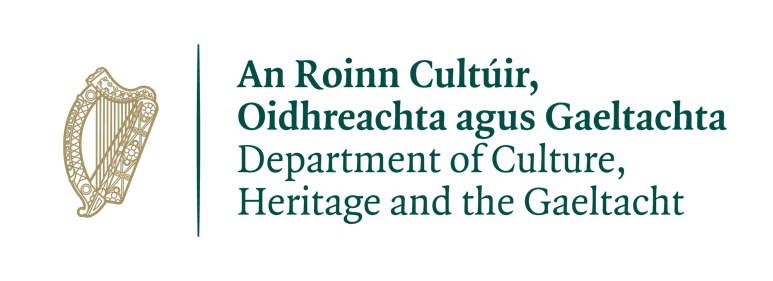 License application under the Wildlife Act 1976 to 2018PRIVACY STATEMENTThe Department of Culture, Heritage and the Gaeltacht is committed to protecting and respecting your privacy and employs appropriate technical and organisational measures to protect your information from unauthorised access. The Department will not process your personal data for any purpose other than that for which they were collected. Personal data may be exchanged with other Government Departments, local authorities, agencies under the aegis of the Department, or other public bodies, in certain circumstances where this is provided for by law. The Department will only retain your personal data for as long as it is necessary for the purposes for which they were collected and subsequently processed. When the business need to retain this information has expired, it will be examined with a view to destroying the personal data as soon as possible, and in line with Department policy. Further information on Data Protection can be found on our website at: https://www.chg.gov.ie/help/legal-notices/data-protection/